Уважаемые студенты! Готовимся к экзаменам. Я высылаю 5,6 билеты по инженерной графике. Готовим на них ответ (и на первый, и на второй вопросы). Когда будем сдавать экзамены, перечень вопросов давать не буду, т.к. мы все их изучим дистанционно. Поэтому  вопросы билета сохраняем!Подготовить  и  прислать на электронную почту  lomakinaNV67@yandex.ru или в гуглЭкзаменационный билет № 5По дисциплине «Инженерная графика»1. Разрезы. Их отличие от сечений. Виды разрезов.2.Построить изометрическую проекцию детали по чертежу.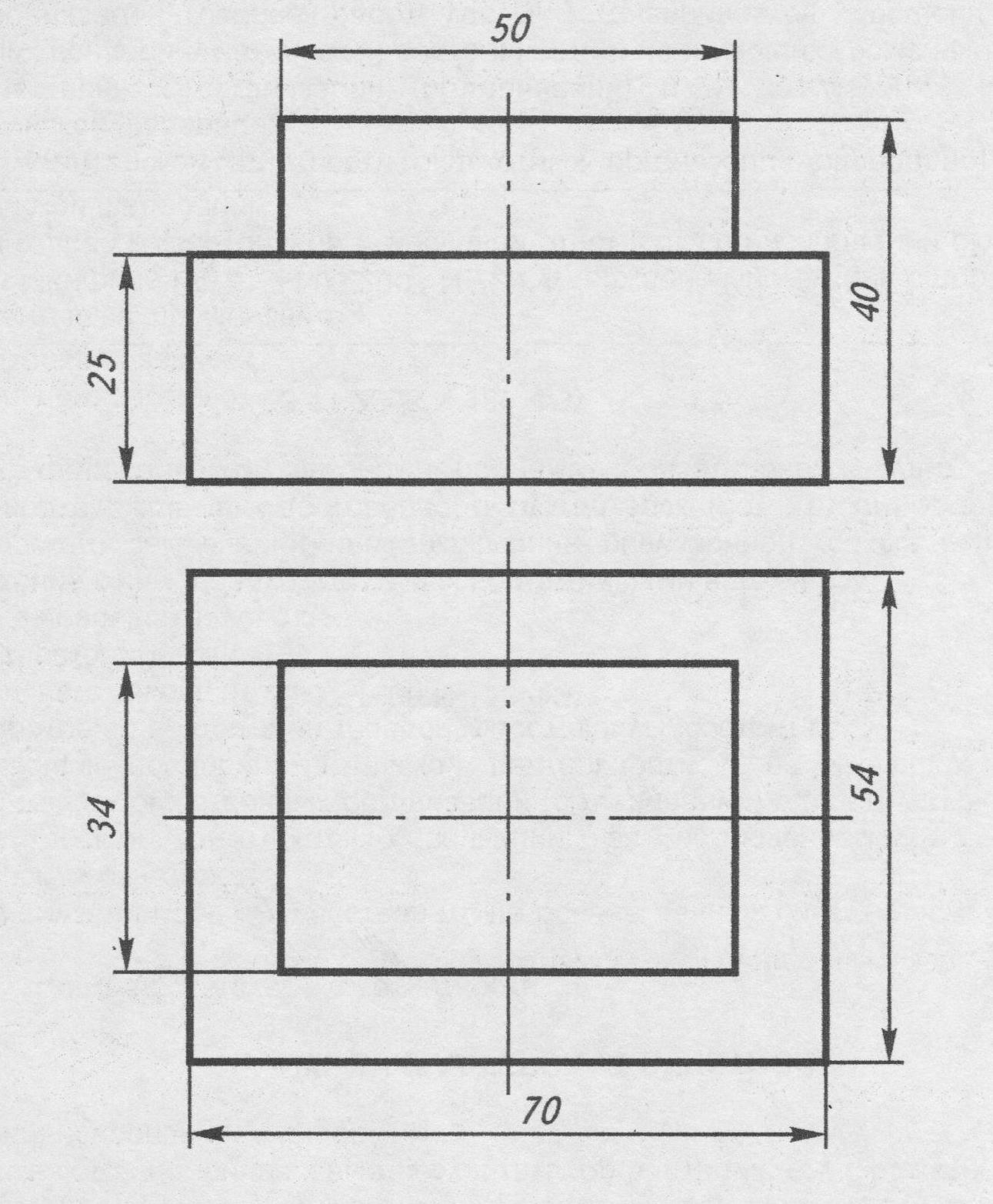 Экзаменационный билет № 6По дисциплине «Инженерная графика»1. Сечение. Правила выполнения наложенных и вынесенных сечений, обозначение на чертеже.2.Построить изометрические проекции окружности, лежащей в различных плоскостях.